PROGETTO TERRITORIALE ORIENTAMENTO “Conosciamoci per orientarci meglio” POR Marche FSE 2014-2020Il nostro Istituto ha aderito al Progetto formativo territoriale di Orientamento “Conosciamoci per orientarci meglio”, finanziato dalla Regione Marche avente come obiettivo quello di fornire ai nostri ragazzi un supporto nel loro percorso di istruzione e formazione future. Si descrivono le varie attività:Gli incontri, sopra descritti, sono tenuti dal Dott. Daniele Marini, psicologo scolastico, e si svolgeranno in presenza, in orario curricolare. 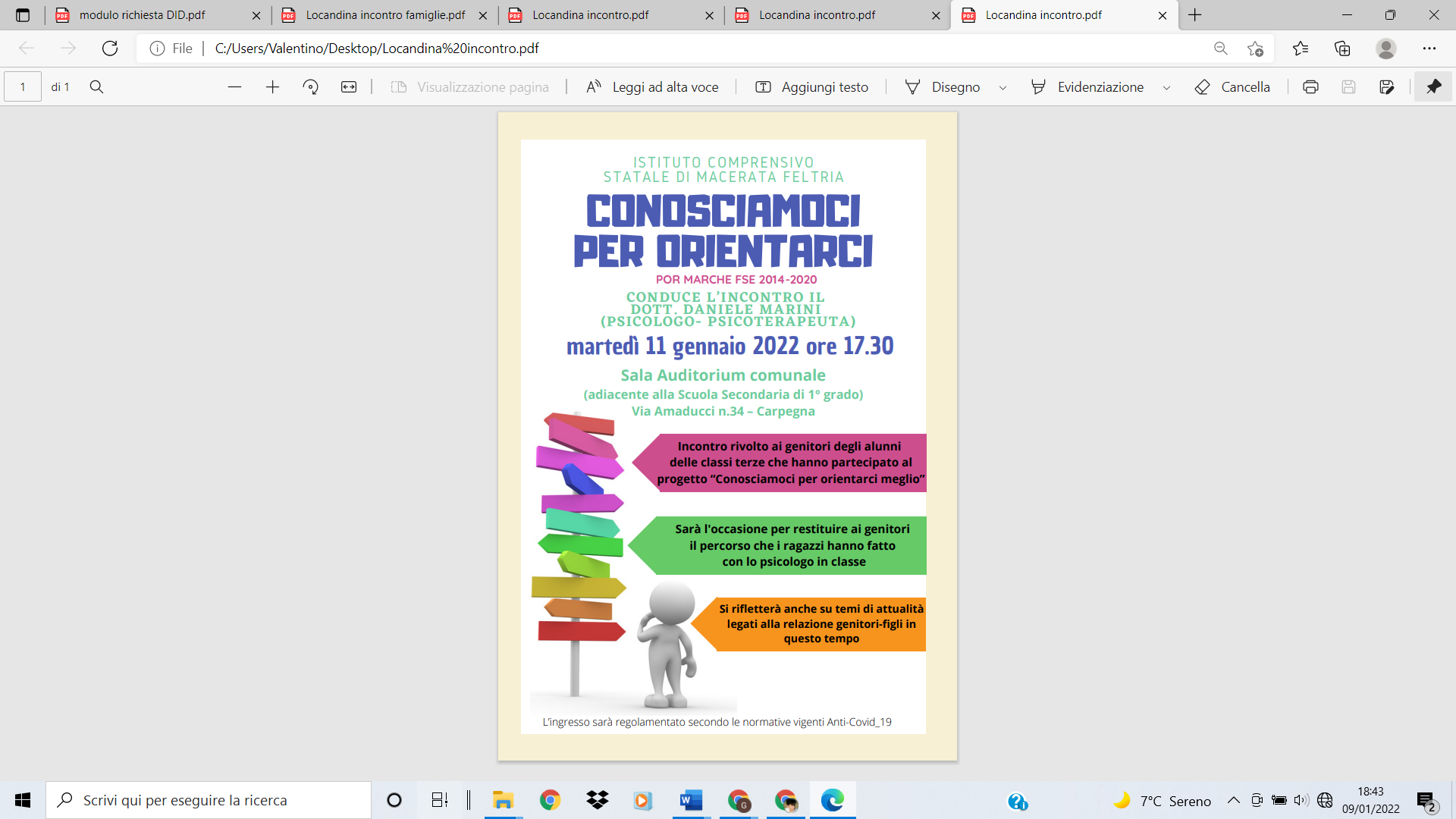 DESTINATARIATTIVITA’ FORMATIVA ED INFORMATIVAPERIODO DI SVOLGIMENTOAlunni delle classi terze del nostro Istituto. Orientamento formativo collettivo, che avrà come contenuto principale lo “Sviluppo della conoscenza di sé e della consapevolezza delle proprie capacità e interessi”. novembre – dicembre n.7 ore per ogni classeAlunni delle classi terze del nostro Istituto.Consulenza orientativa individuale,  che avrà come contenuto principale la “Verifica e consolidamento della scelta effettuata”. Gli alunni interessati a partecipare a questa attività individuale sono tenuti a compilare il modulo di adesione che sarà fornito in seguito.dicembre – gennaio n.8 ore per l’intero IstitutoFamiglie degli alunni delle classi terze.Orientamento informativo per le famiglie e Seminario finale.gennaio 2022totale n. 6 ore 